_________________________________________________________   • All ESSEC AP student-run activities must be initiated with this form.• All activities must be approved by the Campus Experience Manager at least 4 weeks prior to activity• Organizers must follow policies, procedures, and timelines as stated in the ESSEC Student Handbook• For more information or queries, please contact Thanneer at lakshmanant@essec.edu or +65-9067 4241……………………………………………………………………………………………………………………External Guest of Honour/Speakers       	______________________________________________________________Safety Considerations      		______________________________________________________________Any other requests/comments       	______________________________________________________________Description of Activity  ______________________________________________________________________________________________________________________________________________________________________________________________________Purpose / Benefit / Learning from this Activity______________________________________________________________________________________________________________________________________________________________________________________________________ __________________________________                                       	          	____________________                        Signature                                                                         	                              Date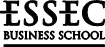 Asia PacificStudent Life    Activity Proposal Form 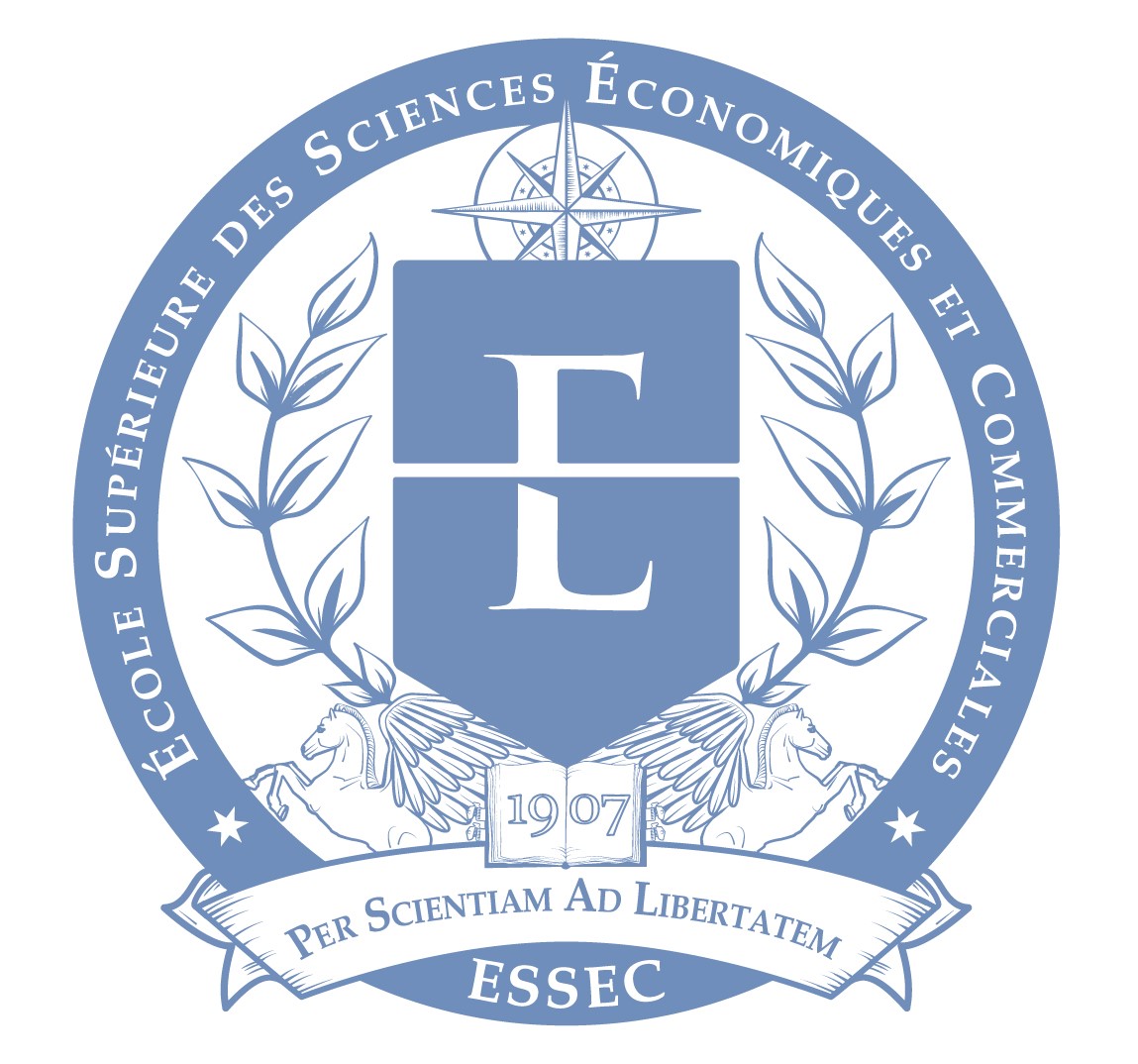 Project Name                             ___________________________________Club / Interest Group Name    ___________________________________Organizer Name & Program    ___________________________________Facility & IT Support required ___________________________________Mode of Publicity                      ___________________________________Event Date   	  _________________Budget          	  _________________Contact No           _________________Venue           	  _________________Target Audience   _________________FOR OFFICE USE ONLY__________________________APPROVED:Campus Experience ManagerNOTES